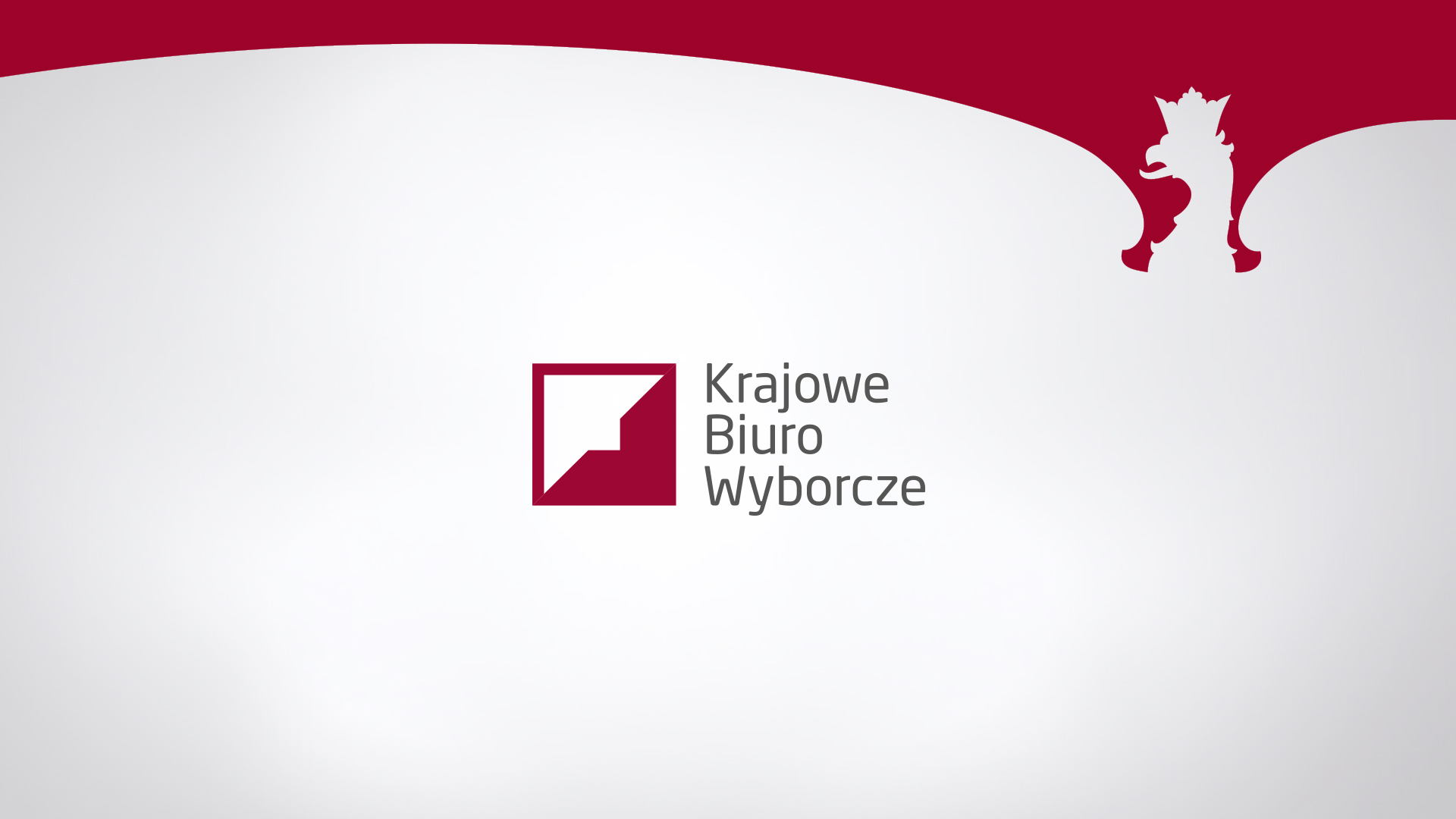 Delegatura Krajowego Biura Wyborczegow Białej Podlaskiejinformujeo trwającym do 16 kwietnia 2018 r.naborze do Korpusu Urzędników Wyborczych.Wynagrodzenie do 4473,55 złWymagania:-wykształcenie wyższe,-zatrudnienie w jednostce  obsługującej organy administracji rządowej lub samorządowej lub jednostce podległejSzczegółowy zakres zadań i informacje: www.pkw.gov.pl